Nishad 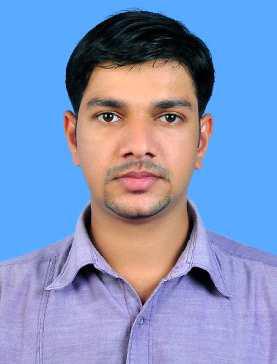 Email: nishad-282451@2freemail.com Objective: Seeking a challenging position within the range of my expertise in a well established organization where I can implement and develop the best of my experience.Education:DIPLOMA IN CIVIL ENGINEERINGTechnical Skill:INTERIOR DESIGNING & ARCHITECTUREComputer Skills:AUTOCAD (Specialize service in AutoCAD; 2D, Color assign plotting, Layout preparation, Scale settings,Lisp,Coordinates,& Xref)3Ds MAX(Basic knowledge).AutoDesk Revit (BIM)(Beginner).ADOBE PHOTOSHOP(Photo Editing ,Background Designing).MICROSOFT APPLICATIONS (Word, Excel, Power Point, Outlook).Core CompetenciesPreparation of Interior ,Architectural & Structural Drawings, Elevations and Sections with detailed working drawingsInterior & Structural Design Conceptualization and Space Planning ( Developmental to Final Design)Construction and Technical (Shop) Drawing Preparation.Technical and Analytical Skills.Project Coordination ( Technical , Construction Site, Subcontractors , Supplier )Document Control Management and Coordinated Information (to all project phases)Estimating and Quantity Surveying.Nishad	Page 1GCC Experience:From October 2016 To Present DatePosition held: Technical Designer ,Interior Fit out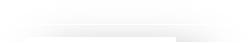 DUBAI, UAEMajor Projects:Barguthi Residential Tower, Ajman Cornice, UAE (G+10)B+G+4 Residential Tower @JVC 14 , DubaiOP3 Regional Headquarters Fit out, Dubai Industrial city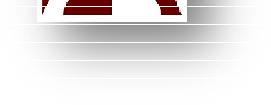 Private Residential Villa @ Nad al Shiba, Dubai (B+G+1)8 Nos. Identical Villas @ Al Jurf, Ajman.JOB DESCRIPTION:Preparation of Plan, Elevation and Sections with detailed working drawings.Coordination with Client, consultants & Sub contractorsPreparation of space planning drawingsRegular monitoring of Design and project executionFrom May 2014 To June 2016Position held: Technical Detailer (Structural, Architectural & Interior) ENGINEERING CONTRACTING COMPANYSaudi ArabiaMajor Projects: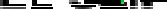 King Faisal Naval Base Extension Program –Jeddah, Kingdom of Saudi Arabia.Ministry Of Interior Head Quarters Building_ Jeddah, Kingdom of Saudi Arabia.JOB DESCRIPTION:Responsible for the preparation of CAD Drawings, maintaining project file and protocols, accomplish project goals and monitor output.Preparation of all types Structural Detail and shop Drawings.(Raft foundation,Columns, Beams, Core wall,Roof slab,etc…)Preparation of Plan, Elevation and Sections with detailed working drawings.From July 2008 To March 2014Position held: Technical Detailer (Interior & Landscaping)SAUDI LANDSCAPING AND CONTRACTING COMPANY – SALCOHead Office: Deyaa Al Din Rajab Street, Al Hamra District, Jeddah, Saudi ArabiMajor Projects:	Page 21. KING ABDULLA UNIVERSITY SCIENCE AND TECHNOLOGY (KAUST)Thuwal-Jeddah, Kingdom of Saudi Arabia.SCOPE OF WORK:Golfcourse.Cart path BuildingsCentral kitchen & Food storage Building.Central office Building & General warehouse BuildingGolf course , Softscape & HardscapeElectrical & IrrigationSignage & Street lighting poleSite Development (Road networks, Car Parking areas, Open spaces and Auxiliary Facilities)CLIENT	:	SAUDI ARAMCOJOB DESCRIPTION:Responsible for the preparation of Architectural Drawings, maintaining project file and protocols, accomplish project goals and monitor output.Preparation of Plan, Elevation and Sections with detailed working drawings.Preparation of Softscape & Hardscape drawingsDesign making for Irrigation, Mainline & Lateral lineProducing all shop drawings as per “ARAMCO”Standards and issued it for clients approval.Preparation of As-Built drawingsPreparation of Quantity Survey & Office administration document for the given projectKING ABDULLA PETROLIUM STUDIES & RESEARCH CENTER (KAPSARC)Riyadh, Kingdom of Saudi Arabia.SCOPE OF WORK:Residential villas.Hardscape & Softscape whole project.Irrigation , Main line & lateral lineSite Development (Road networks, Parking areas, Open spaces and Auxiliary Facilities)CLIENTS	:	SAUDI ARAMCOJOB DESCRIPTION:Responsible for the preparation of Structural Drawings, maintaining project file and protocols, accomplish project goals and monitor output.Nishad	Page 3Design making for Irrigation, Mainline & Lateral lineDesign making for landscapeProducing all shop drawings as per clients standards and issued it for clients approval.Preparation of Quantity Survey & Office administration document for the given projectLIGHT AMMUNITION FACTORY – Al-Kharj, Riyadh, Kingdom of Saudi Arabia.CONSTRUCTION OF TWO INDUSTRIAL BUILIDINGScope of Work:Light Ammunition Factory Building.Generator Building, Chemical Treatment Facility and Underground Tank.Site Development (Road networks, Parking areas, Open spaces and Auxiliary Facilities)CLIENT	:	SAUDI MILITARY INDUSTRIES CORPORATIONJOB DESCRIPTION:Responsible for the preparation of Architectural & Structural Drawings, maintaining project file and protocols, accomplish project goals and monitor output.Preparation of all types Structural Detail and shop Drawings.Preparation of Plan, Elevation and Sections with detailed working drawings.Responsible for the preparation of Auto CAD drawings, as per Project requirements and systematic filing of all project correspondences.Producing all shop drawings as per “consultant drawing” and issued it for consultant approval.Preparation of proposal drawings, general arrangement drawings, preparation of quantity & material list, and checking of general drawings.Facilitating the implementation of office CAD standards.Review drawing and conduct checking procedures as per company Standards.Assign and delegate responsibility for specified work and functional activities.Conducts constants update with the different Managers for any revisions and design proposals.Responsible for the preparation of Final Technical Documentation (FTD) of all Construction Inspection Records, Construction Photographs, and Operating Instruction Maintenance Manuals.Experience In IndiaM2-SOFTWARE DEVELOPMENT & EXPORTING Pvt. Ltd. COCHIN SPECIAL ECNOMIC ZONE KAKKANAD. HEAD OFFICE LASVEGAS U.S.AInterior design consultancyNishad	Page 4JOB DESCRIPTION:Preparation of interior Design drawingsShop DrawingsCLIENTS	:	FRIEDMUTTER GROUP, LASVEGAS U.S.ALLP-DESIGNERS SOUTHAFRICADECORPOINT INTERNATIONAL,DUBAI- UAEALGURG CONSULTANTS,DUBAI- UAEI hereby certify that all information given are true and correct to the best of my knowledge and belief.Nishad 01-10-19Nishad	Page 5POSITION  :DRAFTSMANPERSONAL DETAILS:PERSONAL DETAILS:Nationality:IndianGender:MaleReligion:MuslimMarital Status:MarriedDate of Birth:10/12/1984Driving License:Holder of Valid India, U A E & K S A D/LLanguages Known:English, Arabic, Hindi & MalayalamTotal years of Experience:10+ yearsVisa Status:Tourist Visa ( Till, 06-Dec-2019)REFERENCE: Available Upon RequestREFERENCE: Available Upon RequestDECLERATION: